Bewegingsopdrachten voor 1-2
Week: 4 mei -8 mei 2020 naam:………………………………………………………………..                nr:………Bewegingsopdrachten voor 1-2
Week: 4 mei -8 mei 2020 naam:………………………………………………………………..                nr:………Bewegingsopdrachten voor 1-2
Week: 4 mei -8 mei 2020 naam:………………………………………………………………..                nr:………Bewegingsopdrachten voor 1-2
Week: 4 mei -8 mei 2020 naam:………………………………………………………………..                nr:………Bewegingsopdrachten voor 1-2
Week: 4 mei -8 mei 2020 naam:………………………………………………………………..                nr:………OpdrachtMateriaal1OpwarmingLoop op je plaats = 1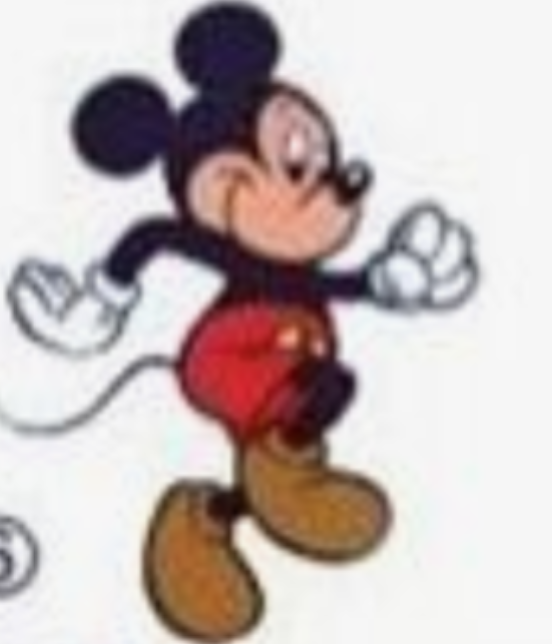 10x20x30x2ArmspierenDraai je armen gestrekt naar achter = 1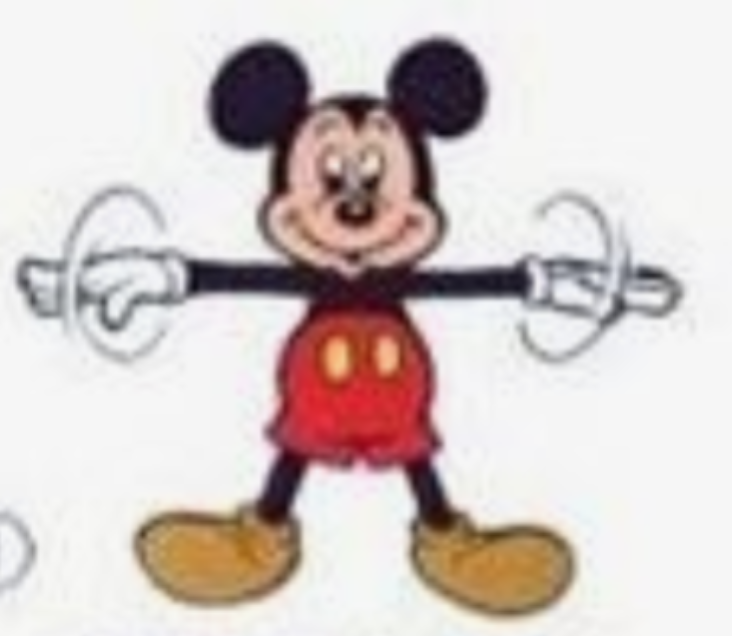 10x20x30x3BeenspierenDoe elk been naar boven = 1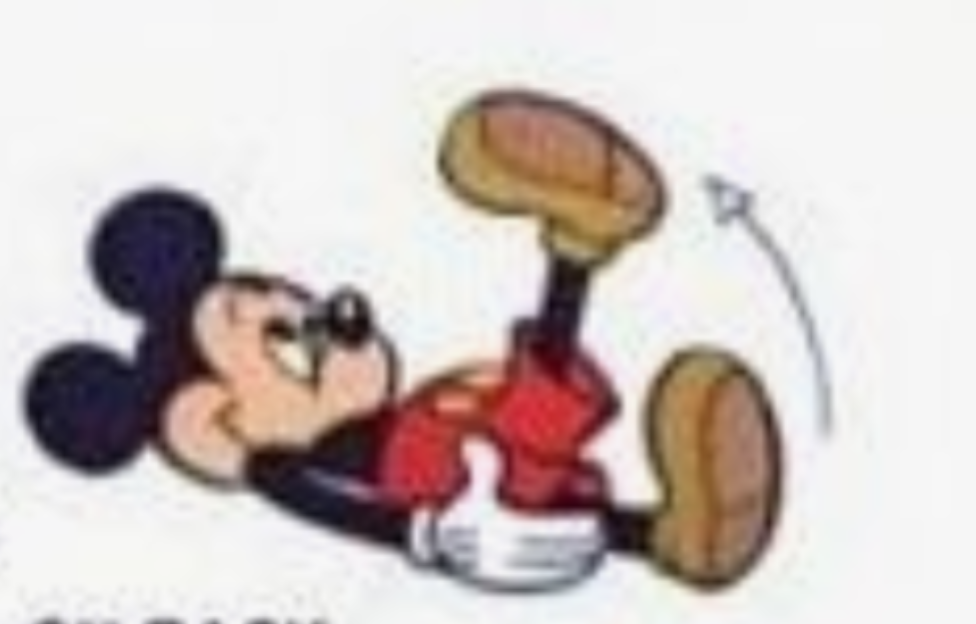 10x20x30x4BuikspierenRuglig en rechtkomen =1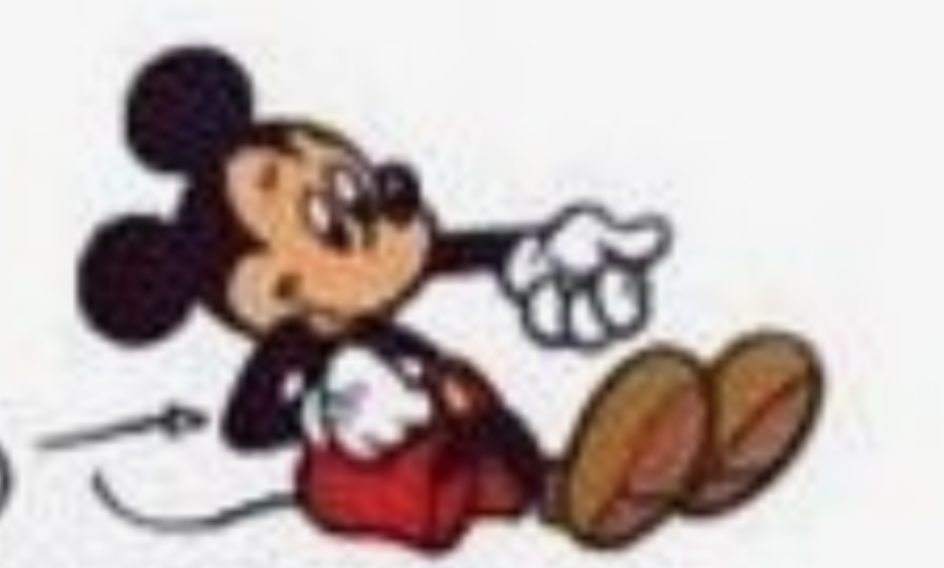 10x20x30x5Uitdaging: Kan jij rugwaarts zwemmen met je armen?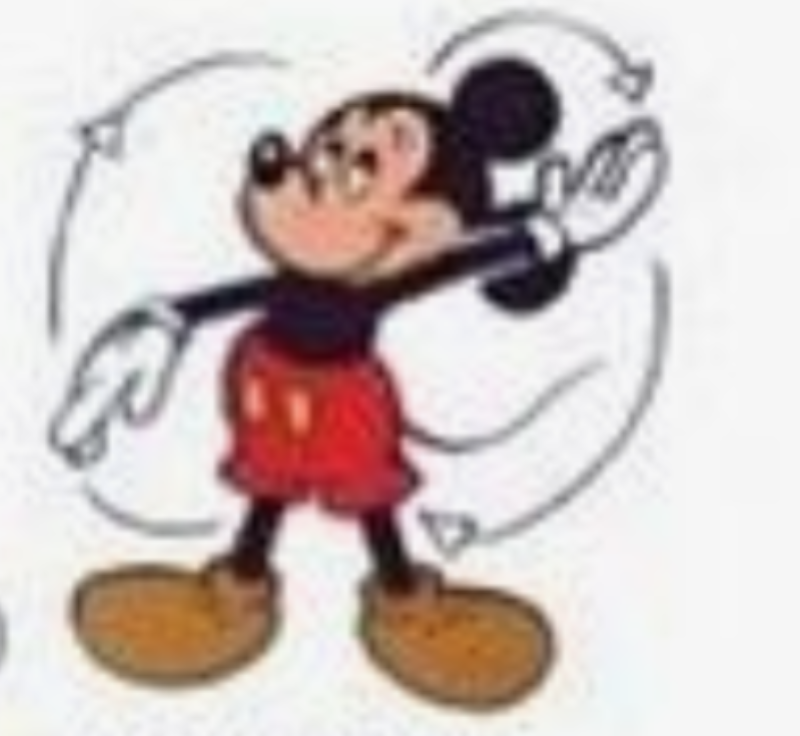 30’’1’2’